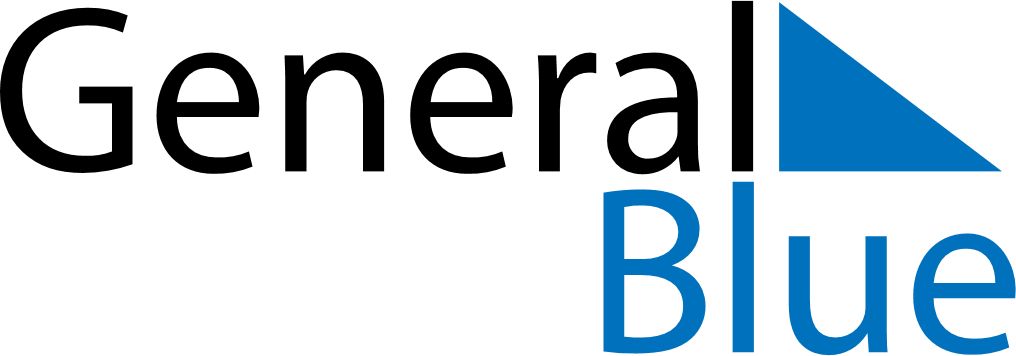 December 2024December 2024December 2024December 2024December 2024December 2024Roebaeck, Vaesterbotten, SwedenRoebaeck, Vaesterbotten, SwedenRoebaeck, Vaesterbotten, SwedenRoebaeck, Vaesterbotten, SwedenRoebaeck, Vaesterbotten, SwedenRoebaeck, Vaesterbotten, SwedenSunday Monday Tuesday Wednesday Thursday Friday Saturday 1 2 3 4 5 6 7 Sunrise: 8:53 AM Sunset: 2:03 PM Daylight: 5 hours and 10 minutes. Sunrise: 8:55 AM Sunset: 2:01 PM Daylight: 5 hours and 5 minutes. Sunrise: 8:58 AM Sunset: 1:59 PM Daylight: 5 hours and 1 minute. Sunrise: 9:00 AM Sunset: 1:58 PM Daylight: 4 hours and 57 minutes. Sunrise: 9:03 AM Sunset: 1:56 PM Daylight: 4 hours and 53 minutes. Sunrise: 9:05 AM Sunset: 1:54 PM Daylight: 4 hours and 49 minutes. Sunrise: 9:07 AM Sunset: 1:53 PM Daylight: 4 hours and 45 minutes. 8 9 10 11 12 13 14 Sunrise: 9:10 AM Sunset: 1:52 PM Daylight: 4 hours and 42 minutes. Sunrise: 9:12 AM Sunset: 1:50 PM Daylight: 4 hours and 38 minutes. Sunrise: 9:14 AM Sunset: 1:49 PM Daylight: 4 hours and 35 minutes. Sunrise: 9:16 AM Sunset: 1:48 PM Daylight: 4 hours and 32 minutes. Sunrise: 9:17 AM Sunset: 1:48 PM Daylight: 4 hours and 30 minutes. Sunrise: 9:19 AM Sunset: 1:47 PM Daylight: 4 hours and 27 minutes. Sunrise: 9:21 AM Sunset: 1:46 PM Daylight: 4 hours and 25 minutes. 15 16 17 18 19 20 21 Sunrise: 9:22 AM Sunset: 1:46 PM Daylight: 4 hours and 23 minutes. Sunrise: 9:23 AM Sunset: 1:45 PM Daylight: 4 hours and 22 minutes. Sunrise: 9:24 AM Sunset: 1:45 PM Daylight: 4 hours and 20 minutes. Sunrise: 9:25 AM Sunset: 1:45 PM Daylight: 4 hours and 19 minutes. Sunrise: 9:26 AM Sunset: 1:45 PM Daylight: 4 hours and 18 minutes. Sunrise: 9:27 AM Sunset: 1:46 PM Daylight: 4 hours and 18 minutes. Sunrise: 9:28 AM Sunset: 1:46 PM Daylight: 4 hours and 18 minutes. 22 23 24 25 26 27 28 Sunrise: 9:28 AM Sunset: 1:46 PM Daylight: 4 hours and 18 minutes. Sunrise: 9:29 AM Sunset: 1:47 PM Daylight: 4 hours and 18 minutes. Sunrise: 9:29 AM Sunset: 1:48 PM Daylight: 4 hours and 19 minutes. Sunrise: 9:29 AM Sunset: 1:49 PM Daylight: 4 hours and 20 minutes. Sunrise: 9:29 AM Sunset: 1:50 PM Daylight: 4 hours and 21 minutes. Sunrise: 9:28 AM Sunset: 1:51 PM Daylight: 4 hours and 22 minutes. Sunrise: 9:28 AM Sunset: 1:52 PM Daylight: 4 hours and 24 minutes. 29 30 31 Sunrise: 9:28 AM Sunset: 1:54 PM Daylight: 4 hours and 26 minutes. Sunrise: 9:27 AM Sunset: 1:55 PM Daylight: 4 hours and 28 minutes. Sunrise: 9:26 AM Sunset: 1:57 PM Daylight: 4 hours and 30 minutes. 